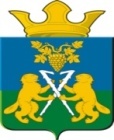 АДМИНИСТРАЦИЯ НИЦИНСКОГО СЕЛЬСКОГО ПОСЕЛЕНИЯСЛОБОДО-ТУРИНСКОГО МУНИЦИПАЛЬНОГО РАЙОНАСВЕРДЛОВСКОЙ ОБЛАСТИПОСТАНОВЛЕНИЕот 11 января 2018 годас. Ницинское № 4ОБ УТВЕРЖДЕНИИ ПЛАНА РАБОТЫ МЕЖВЕДОМСТВЕННОЙ КОМИССИИ ПО ВЫЯВЛЕНИЮ НЕУЧТЕННЫХ ОБЪЕКТОВ НЕДВИЖИМОСТИ,ЗЕМЕЛЬНЫХ УЧАСТКОВ И ПРЕДПРИЯТИЙ (БИЗНЕСА) НА ТЕРРИТОРИИНИЦИНСКОГО СЕЛЬСКОГО ПОСЕЛЕНИЯ ПУТЕМ ПРОВЕДЕНИЯ ДВОРОВЫХ ОБХОДОВ МОБИЛЬНОЙ ГРУППОЙ НА I КВАРТАЛ 2018 ГОДА В соответствии с поручением Председателя Правительства Свердловской области от 13 августа 2010 года N 02-09-5571 "Об активизации работы по дополнительной мобилизации налоговых и неналоговых доходов областного бюджета", в целях обеспечения дополнительных поступлений основных резервных источников доходной части областного и местного бюджетов по налогам на имущество, для выявления и полноты учета объектов недвижимого имущества в Ницинском сельском поселении, на основании Постановления Главы Ницинского сельского поселения от 04.10.2017 № 130, Положения о межведомственной комиссии по выявлению неучтенных объектов недвижимости, земельных участков на территории муниципального образования «Ницинское сельское поселение», руководствуясь Уставом Ницинского сельского поселения,ПОСТАНОВЛЯЮ:1. Утвердить план работы мобильной группы по выявлению неучтенных объектов недвижимости, земельных участков и предприятий (бизнеса) на территории Ницинского сельского поселения на I квартал 2018 года (Приложение № 1).2. Утвердить график проведения дворовых обходов мобильной группы по выявлению неучтенных объектов недвижимости, земельных участков и предприятий (бизнеса) на территории Ницинского сельского поселения на I квартал 2018 года (Приложение № 2).3. Разместить настоящее Постановление на официальном сайте муниципального образования «Ницинское сельское поселение» в информационно-коммуникационной сети Интернет и в печатном средстве органов местного самоуправления Ницинского сельского поселения «Информационный вестник Ницинского сельского поселения». 4. Контроль по исполнению настоящего Постановления оставляю за собойГлава администрацииНицинского сельского поселения                                                                     Т.А. КузевановаПриложение № 1к Постановлению АдминистрацииНицинского сельского поселенияот 11 января 2018 г. № 4ПЛАНРАБОТЫ МОБИЛЬНОЙ ГРУППЫ ПО ВЫЯВЛЕНИЮ НЕУЧТЕННЫХОБЪЕКТОВ НЕДВИЖИМОСТИ, ЗЕМЕЛЬНЫХ УЧАСТКОВ И ПРЕДПРИЯТИЙ(БИЗНЕСА) НА ТЕРРИТОРИИ НИЦИНСКОГО СЕЛЬСКОГО ПОСЕЛЕНИЯ ПУТЕМ ПРОВЕДЕНИЯ ДВОРОВОГО ОБХОДАНА I КВАРТАЛ 2018 ГОДАПриложение № 2к Постановлению АдминистрацииНицинского сельского поселенияот 05 октября 2017 г. №132ГРАФИКПРОВЕДЕНИЯ ДВОРОВЫХ ОБХОДОВ МОБИЛЬНОЙ ГРУППОЙ ПО ВЫЯВЛЕНИЮ НЕУЧТЕННЫХ ОБЪЕКТОВ НЕДВИЖИМОСТИ, ЗЕМЕЛЬНЫХ УЧАСТКОВ И ПРЕДПРИЯТИЙ (БИЗНЕСА) НА ТЕРРИТОРИИНИЦИНСКОГО СЕЛЬСКОГО ПОСЕЛЕНИЯ НА IV КВАРТАЛ 2017 ГОДА№ п/пАдрес объекта недвижимости или земельного участка1с. Бобровское ул. Бобровская, д. 17 – д. 45 2с. Ницинское ул. Советская  д. 39 кв. 2; д. 36 кв. 2;                         ул. Первомайская д. 2 кв. 2.ДатаДень неделиВремя выезда12.01.2018пятница13:00 - 17:0030.01.2018вторник13:00 - 17:0026.02.2018понедельник13:00 - 17:0023.03.2018пятница13:00 - 17:00